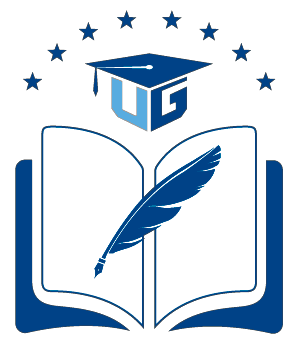 UNIVERSIDAD DE GUAYAQUILFACULTAD DE………. MAESTRÍA………………………………….“TRABAJO DE TITULACIÓN”PARA LA OBTENCIÓN DEL GRADO DE MAGISTER EN…………….“TÍTULO DE TRABAJO DE TITULACIÓN”AUTOR: NOMBRES Y APELLIDOS COMPLETOS TUTOR: NOMBRES Y APELLIDOS COMPLETOS.GUAYAQUIL – ECUADOR MES Y AÑO 2019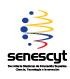 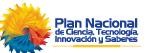 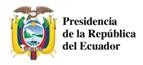 CERTIFICACIÓN DEL TUTOREn  mi  calidad  de  tutor  del  estudiante                                                             ,  del  Programa  de Maestría/Especialidad                                                                 _,  nombrado  por  el  Decano  de  la Facultad de                                                                            CERTIFICO: que el estudio de caso deltrabajo de titulacióndenominado                                                                                                                       _,   en  opción  al        grado académico de Magíster (Especialista) en                                                                         _,  cumple con los requisitos académicos, científicos y formales que establece el Reglamento aprobado para tal efecto.AtentamentexxxxxxxxTUTORGuayaquil, xxxxxxxxxxxx de 2019DEDICATORIALa dedicatoria es opcional, solamente se debe expresar a quiénes se desea obsequiar el trabajo, sin expresar el por qué.E. A mis padres, A mi hijo..AGRADECIMIENTOSi desea realizar algún reconocimiento a las personas o instituciones que le apoyaron o ayudaron a la realización de su trabajo de tesis de grado., redacte en1 o 2 párrafos, de lo contrario omitan estapágina.DECLARACIÓN EXPRESA“La responsabilidad del contenido de este trabajo de titulación, me correspondenexclusivamente; y el patrimonio intelectual de la misma a la UNIVERSIDAD DE GUAYAQUIL”FIRMANOMBRE DEL AUTOR (A)ABREVIATURASviiTabla de contenidoResumen........................................................................................................................................ xiIntroducción .................................................................................................................................. 1Delimitación del problema:........................................................................................................... 1Formulación del problema: ........................................................................................................... 1Justificación:.................................................................................................................................. 1Objeto de estudio:......................................................................................................................... 1Campo de acción o de investigación:............................................................................................ 1Objetivo general:........................................................................................................................... 1Objetivos específicos:.................................................................................................................... 1La novedad científica:.................................................................................................................... 1Capítulo 1 MARCO TEÓRICO .........................................................................................................21.1       Teorías generales .......................................................................................................... 21.2       Teorías sustantivas ........................................................................................................ 21.3       Referentes empíricos .................................................................................................... 2Capítulo 2 MARCO METODOLÓGICO ........................................................................................... 32.1       Metodología:................................................................................................................. 32.2       Métodos: ....................................................................................................................... 32.3       Premisas o Hipótesis ..................................................................................................... 32.4       Universo y muestra ....................................................................................................... 32.5       CDIU – Operacionalización de variables........................................................................ 32.6       Gestión de datos ........................................................................................................... 32.7       Criterios éticos de la investigación................................................................................ 3Capítulo 3 RESULTADOS ............................................................................................................... 43.1       Antecedentes de la unidad de análisis o población ...................................................... 43.2       Diagnóstico o estudio de campo: .................................................................................. 4Capítulo 4 DISCUSIÓN................................................................................................................... 54.1       Contrastación empírica: ................................................................................................ 54.2       Limitaciones: ................................................................................................................. 54.3       Líneas de investigación: ................................................................................................ 54.4       Aspectos relevantes ...................................................................................................... 5Capítulo 5 PROPUESTA ................................................................................................................. 6Conclusiones y recomendaciones ................................................................................................. 6Bibliografía .................................................................................................................................... 7Anexos........................................................................................................................................... 8(Se puede usar, de existir tablas en su trabajo, caso contrario no es necesaria esta parte)(Se puede usar, de existir tablas en su trabajo, caso contrario no es necesaria esta parte)ESTRUCTURA DEL TRABAJO DE TITULACIÓNTítulo: debe ser conciso, que incluya el objeto y campo de estudio. Debe ser claro, preciso y tener estrecha relación con el objetivo general que se propone. Se recomienda que su extensión no exceda de las 14 palabras y no es necesario que se declare la unidad de análisis ni la dimensión espacial y temporal del estudio.ResumenResumen: Debe ser estructurado, presentando con el mismo contenido en idiomainglés y español, y no debe tener más de 250 palabras. Comprende: los antecedentes, el objetivo general del estudio. Metodología desarrollada en    la investigación. Resultados: describir los principales resultados alcanzados. Conclusiones: Indicar con precisión la novedad científica del estudio.Palabras clave: deberán establecerse mínimo tres y máximo cinco,IntroducciónDebe ser una redacción científica que describa la importancia, actualidad e importancia del tema que se aborda con una lógica de lo general a lo particular, o sea debe resumir la manifestación del objeto en un contexto universal y llevarlo al contexto en que se circunscribe la unidad de análisis. El mismo integra:Delimitación del problema:Este debe ser claro y preciso y se construye a partir de determinar el árbol delproblemas (causas y efectos) que se manifiestan en la práctica.Formulación del problema:Debe ser una interrogante de investigación que declare la pretensión o estadodeseado del investigador en función de mitigar las causas que generan la problemática declarada.Justificación:Debe declarar la utilidad de la propuesta de solución y su posible impacto en losllamados efectos que su inexistencia ocasiona. Es una suposición predictiva de los efectos que ocasionaría en la práctica el problema científico resuelto.Objeto de estudio:Es aquella parte de la realidad objetiva sobre la cual el investigador va a incidir desdeel punto de vista teórico o práctico para enriquecer las cualidades, características, particularidades de las leyes, principios, categorías proposiciones y constructos teóricos.Campo de acción o de investigación:Es aquella parte del objeto de estudio, conformado por el conjunto de aspectos,propiedades y relaciones que se abstraen del objeto en la actividad práctica del sujeto, con un objetivo determinado y ciertas condiciones y situaciones.Objetivo general:Esta encierra el principal resultado de la investigación y resume el aporte quepropone el investigador para solucionar el problema declarado.Objetivos específicos:Siguen la lógica del proceso investigativo y que tratan como contenido: los aspectosteóricos sobre el objeto de estudio y campo de investigación; el diagnóstico empírico del estado actual del problema en la Unidad de Análisis, la propuesta y su vía de validación.La novedad científica:La esencia del producto de la investigación que se generaliza a la comunidadcientífica.Capítulo 1MARCO TEÓRICOSe presentan los presupuestos epistemológicos sobre el objeto de estudio que se aborda, conduciendo una lógica desde los presupuestos teóricos generales hasta las teorías sustantivas del campo de investigación y el abordaje de los resultados empíricos precedentes sobre el tema tratado con una posición crítica. Se desarrolla a partir de:1.1 Teorías generales1.2 Teorías sustantivas1.3 Referentes empíricosCapítulo 2MARCO METODOLÓGICO2.1 Metodología:Debe declarar el paradigma o enfoque cualitativo o  cuantitativo que asume la investigación y fundamentarlo.2.2 Métodos:Teóricos y empíricos2.3 Premisas o HipótesisDe acuerdo al enfoque de la investigación.2.4 Universo y muestra2.5 CDIU – Operacionalización de variablesCuadro de categorías, dimensiones, instrumentos y unidades de análisis para las investigaciones cualitativas o cuadro de operacionalización de variables para las investigaciones de corte cuantitativo.2.6 Gestión de datos2.7 Criterios éticos de la investigaciónCapítulo 3RESULTADOS3.1 Antecedentes de la unidad de análisis o población3.2 Diagnóstico o estudio de campo:Debe abordar los principales resultados que se obtiene como consecuencia de la aplicación de los métodos empíricos, el procesamiento estadístico en correspondencia con el enfoque o paradigma que se asuma y los resultados de su análisis.Capítulo 4DISCUSIÓN4.1 Contrastación empírica:Empezar la discusión resumiendo brevemente los principales resultados, a continuación, explorar los posibles mecanismos o explicaciones de dichos hallazgos, comparar y contrastar los resultados con los de otros estudios relevantes.4.2 Limitaciones:Exponer las limitaciones del estudio.4.3 Líneas de investigación:Explorar las implicaciones de los resultados para futuras investigaciones.4.4 Aspectos relevantesDestacar los aspectos más novedosos e importantes del estudio y las diferencias con los referentes empíricos.Capítulo 5PROPUESTAEste capítulo contiene la descripción del posible aporte o resultado del investigador dentro de las áreas o campos del saber que se trate: El mismo se construye sobre la base de los presupuestos teóricos abordados, el estado del problema y los presupuestos metodológicos y tecnológicos afines al estado del arte. Su aplicación debe conducir a la solución del problema científico declarado y el objetivo general de la investigación. Además, debe contener la validez de la propuesta a partir de la utilización de métodos estadísticos que en correspondencia con el enfoque o paradigma amerite. Se propone utilizar la consulta a especialistas con el propósito de validar el nivel de pertinencia de la propuesta.Conclusiones y recomendacionesLas mismas deben demostrar el nivel de síntesis alcanzado por el estudiante al resumir los principales resultados obtenidos en la investigación, y por lo general sintetiza el cumplimiento de los objetivos declarados en la investigación. Además, deben realizarse aquellas valoraciones sobre posibles caminos no resueltos en la investigación y que se relacionan con el objeto y sus posibilidades de aplicación y generalización en otros contextos.BibliografíaLas referencias bibliográficas: éstas aglutinan las principales citas y fuentes consultadas, las mismas no deben ser menos de 30 sobre todo primarias, resultados investigativos en tesis de grado y posgrado, artículos en bases de datos, revistas científicas, etc. Las referencias deben tener nivel de actualidad y relación con el tema abordado. Todas las referencias declaradas deben acotarse con las Normas APA 6.AnexosLos anexos: los mismos abordan los instrumentos de investigación, tablas, gráficos, figuras, fotos y evidencias que complementan el informe de investigación.  Se recomienda no exceder de 15 anexos.La extensión: el informe de investigación no debe exceder de 40 páginas, las que deben ser paginadas desde la introducción hasta las conclusiones y recomendaciones.ANEXOSNORMAS DE REDACCIÓN Y ASPECTOS DE FORMA DEL PROYECTO FINAL.Formato –  Normas APA 2016 – 6ta EdiciónLa presentación de un trabajo escrito bajo el estilo de las Normas APA, tiene un formato especial, el cual se describirá a continuación de forma detalla:     Márgenes: Cada borde de la hoja debe tener 2.54 cm de margen.     Sangría: Al iniciar un párrafo debe aplicarse sangría en la primera línea de 5 cm, con respecto al borde de la hoja.     El tipo de letra a utilizar deberá ser Times New Roman 12pt.     La alineación del cuerpo del trabajo científico debe estar hacia la izquierda y con un interlineado doble.     La numeración deberá iniciar en la primera hoja del trabajo escrito y la ubicación del número debe estar en la parte superior derecha.Referencias –  Normas APA 2016 – 6 EdiciónLas referencias en las Normas APA son aquellas anotaciones que se encuentran dentro del cuerpo del artículo científico en donde se específica el autor de la idea, cita o párrafo que se está utilizando. La descripción detallada de esa referencia se encontrará detallada (autor, año, libro – revista- artículo..,edición, editorial…) en el área de bibliografía.Requisitos para entrega del trabajo de titulaciónEl documento final para ser entregado deberá cumplir con los siguientes parámetros:-	El documento tendrá una extensión mínima paginada de 30 y máxima de 40, donde queda como contenido desde la introducción hasta las conclusiones y recomendaciones.-    Se utilizarán hojas de papel bond de 75 gramos.-    Tendrá una primera hoja en blanco que servirá de cubierta.-    Tendrá una primera página en blanco, que servirá de cubierta.-	La segunda página contendrá en su parte superior el logo de la Universidad de Guayaquil, que deberá respetar los criterios y las normas institucionales para su uso.-    Seguido irá la frase: “Trabajo de Titulación”, para la obtención del grado deMagíster en…; o Especialista en…... (lo que corresponda).-	En el centro de la página se pondrá el título del trabajo con letra Century Gothic o Arial 14.-	Debajo del título irá el nombre del autor o autora y, bajo este, el del tutor o la tutora, si fuere del caso. En el margen izquierdo o derecho, indiferentemente, 8 espacios más abajo del título, se pondrá la fecha de presentación.-	En  la  tercera  página  se  podrá  expresar  agradecimiento  a  las  personas  o instituciones que han contribuido al trabajo. A continuación podrá presentarse la dedicatoria personal del autor o la autora.-	En la cuarta página se presentará el índice, identificando cada uno con el número de página respectiva.-	La numeración se iniciará en la primera página de la introducción y se colocará en la parte superior derecha  de cada página, en números arábigos. La introducción irá después del índice.No se numerará ninguna de las páginas anteriores a la introducción.-	Toda página deberá ser escrita de principio a fin. No se aceptarán páginas escritas a más del espacio indicado. Salvo los casos de la página final de la introducción, los capítulos, conclusiones y recomendaciones.-	Toda página deberá escogerse a un estilo académico, es decir, empleará párrafos de entre 7 y 10 líneas. Se sugiere sangría de cinco espacios en la primera frase. Un párrafo es una unidad de frases que deberán tener una extensión homogénea y compatible; por lo tanto, en lo posible no deberá usarse párrafo menor a 7 líneas.-	En el caso de incluirse apéndices de interés, estos deberán ubicarse al final del trabajo, después de la bibliografía. Siempre anexarán copias de las herramientas o instrumentos usados para la recolección de datos (guías, cuestionarios, etc.), matrices, memorias del cálculo, mapas, gráficos o diagramas, que por su complejidad o extensión no se consideró conveniente incluir dentro del cuerpo principal del trabajo; transcripción detallada de documentos, entrevistas, observaciones, etc. ( se recomienda no exceder de 15 documentos anexos).-	Para la entrega del trabajo impreso las páginas que lo componen deberán estar unidas con la forma de un estudio continuo.-	Con la aprobación del tutor o la tutora, el/la estudiante deberá presentar a la Dirección del Programa el documento, encuadernado, así como su versión digital, con el logo de la Universidad de Guayaquil.-	La Dirección del Programa procederá a analizar el documento a través de los revisores de contenido y metodológicos. Posteriormente se podrán utilizar las HERRAMIENTAS ANTI PLAGIO que se han propuesto por parte del Vicerrectorado Académico mediante circular #106-VR-AC-15, los cuales son: PAPER RATER, PLAGIUM, PLAG TRACKER, SMALL SEO TOOLS, PLAG SCAN y ANTI-PLAGIARISM, y si hay disponibilidad se podrá usar la herramienta URKUND.-	Si del resultado de la revisión consta que el documento no guarda más del 4% de similitud con las fuentes contrastadas por el software anti plagio, inmediatamenteremitirá  el  documento  a  los  miembros  del  tribunal  para  su  conocimiento  y evaluación antes de la defensa oral.-	Si  el  resultado  de  la  revisión  del  contenido  del  documento  a  través  de  la herramienta software anti plagio, arroja más del 4% de similitud con las fuentes contrastadas, la Dirección del Programa archivará el ejemplar digital del documento con el informe de software anti plagio y devolverá al/la estudiante todos los ejemplares impresos del documento para que procedan a la reelección del trabajo y a una segunda y última oportunidad de presentación y defensa.-    Los derechos de autoría de los proyectos de investigación serán exclusivos de laUniversidad de Guayaquil.-	La estructura formal en síntesis es la siguiente (ver formato de presentación del documento escrito):        Cubierta        Portada y contraportada.        Dedicatoria y agradecimiento        Índice        Resumen        Introducción        Capítulo I Marco Teórico        Capítulo II Marco metodológico        Capítulo III Resultados        Capítulo IV Discusión        Capítulo V Propuesta        Conclusiones        Recomendaciones        Referencias bibliográficas        AnexosREPOSITORIO NACIONAL EN CIENCIA Y TECNOLOGÍAREPOSITORIO NACIONAL EN CIENCIA Y TECNOLOGÍAREPOSITORIO NACIONAL EN CIENCIA Y TECNOLOGÍA                   FICHA DE REGISTRO DE TESIS                   FICHA DE REGISTRO DE TESIS                   FICHA DE REGISTRO DE TESISTÍTULO Y SUBTÍTULO:TÍTULO Y SUBTÍTULO:TÍTULO Y SUBTÍTULO:AUTOR:      TUTOR:  TUTOR:  INSTITUCIÓN:UNIVERSIDAD DE GUAYAQUILREVISORES:REVISORES:INSTITUCIÓN:UNIVERSIDAD DE GUAYAQUILFACULTAD:FACULTAD:CARRERA:CARRERA:CARRERA:FECHA DE PUBLICACIÓN:(Fecha Actual)No. DE PÁGS: (Se cuentan las páginas desde Introducción hasta Bibliografía)                               No. DE PÁGS: (Se cuentan las páginas desde Introducción hasta Bibliografía)                               TÍTULO OBTENIDO:(Cuarto Nivel)TÍTULO OBTENIDO:(Cuarto Nivel)TÍTULO OBTENIDO:(Cuarto Nivel)ÁREAS TEMÁTICAS:ÁREAS TEMÁTICAS:ÁREAS TEMÁTICAS:PALABRAS CLAVE:PALABRAS CLAVE:PALABRAS CLAVE:RESUMEN:RESUMEN:RESUMEN:No. DE REGISTRO (en base de datos):No. DE CLASIFICACIÓN:No. DE CLASIFICACIÓN:DIRECCIÓN URL (tesis en la web):DIRECCIÓN URL (tesis en la web):DIRECCIÓN URL (tesis en la web):ADJUNTO PDF:X                                  CONTACTO CON AUTOR/ES        CONTACTO EN LA INSTITUCIÓN:  Nombre:Nombre:CONTACTO EN LA INSTITUCIÓN:  Teléfono:Teléfono:CONTACTO EN LA INSTITUCIÓN:  E-mail:E-mail: